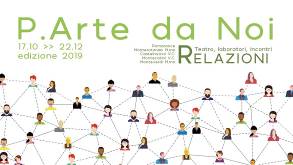 CALENDARIOAnteprimaGIOVEDÌ 17 OTTOBRE H 18.30POMARANCE Teatro de LarderelTIZIANA VACCARO // artisti in residenza sui territori (progetto Mibact)SINDROME ITALIAProva aperta >> a seguire incontro-confronto con l’Associazione Le Amiche di MafaldaPOMARANCE Teatro dei coraggiosiELISA SBARAGLI // artisti in residenza sui territori (progetto Mibact)VACUOProva aperta >> a seguire incontro con l’artistaRassegnaVENERDÌ 18 OTTOBRE H 21.15 MONTEROTONDO MARITTIMO Teatro del CiliegioTiziana Francesca Vaccaro TERRA DI ROSA - VITE DI ROSA BALISTRERIingresso gratuito>> h 20.30 brindisi di saluto con il pubblicoDOMENICA 20 OTTOBRE H 21.15POMARANCE Teatro dei CoraggiosiSettimo cielo RADIO MAIGRET - I CASI DI MONSIEUR M.ingresso € 10 / ridotto € 8 / ridotto studenti € 5>> h 20.30 brindisi di saluto con il pubblicoGIOVEDÌ 24 OTTOBRE H 21.15 CASTELNUOVO V.C. Sala La PistaTeatri d’Imbarco / Pupi e Fresedde I MARZIANI AL MAREingresso € 10 / ridotto € 8 / ridotto studenti € 5>> h 20.30 brindisi di saluto con il pubblicoMARTEDÌ 5 NOVEMBRE H 10.00 POMARANCE Istituto Tecnico Industriale SantucciMARTEDì 5 NOVEMBRE H 21.15 MONTEROTONDO MARITTIMO Teatro del CiliegioChille della Balanza SIETE VENUTI A TROVARMI? matinée per le scuole ingresso gratuito, serale ingresso € 10 / ridotto € 8 / ridotto studenti € 5GIOVEDÌ 7 NOVEMBRE H 21.15 POMARANCE Teatro dei CoraggiosiLeviedelfool REQUIEM FOR PINOCCHIOingresso € 10 / ridotto € 8 / ridotto studenti € 5VENERDÌ 8 NOVEMBRE H 21.15 CASTELNUOVO V.C. Sala La PistaQui e Ora Residenza Teatrale SAGA SALSAingresso € 10 / ridotto € 8 / ridotto studenti € 5MARTEDÌ 19 NOVEMBRE H 10.00PONTEGINORI Teatro SolvayOfficine Papage / Onda Teatro GAIA E L’ENERGIA DELLA TERRAingresso gratuitoMERCOLEDÌ 20 NOVEMBRE H 10.00CASTELNUOVO V.C. Sala La PistaGIOVEDì 21 NOVEMBRE H 21.15 MONTEROTONDO MARITTIMO Teatro del CiliegioTeatro di Dioniso BOTTONIingresso gratuito GIOVEDÌ 21 NOVEMBRE H 21.15 MONTEROTONDO M.MO MUSEO MUBIAVENERDÌ 22 NOVEMBRE H 21.15 CASTELNUOVO V.C. Sala La PistaOfficine Papage - Cuocolo/Bosetti IMITATION OF LOVEingresso € 10 / ridotto € 8 / ridotto studenti € 5VENERDÌ 29 NOVEMBRE H 20.00 POMARANCE Teatro dei Coraggiosi Inaugurazione mostra I MERAVIGLIATIingresso gratuito VENERDÌ 29 NOVEMBRE H 21.15 MONTEROTONDO M.MO Teatro del CiliegioElisa Sbaragli IN BETWEENingresso gratuito>> dalle 17.00 presso il Teatro del Ciliegio con Elisa SbaragliTRA DI NOI - laboratorio di movimento aperto al territorio / ingresso gratuito VENERDÌ 29 NOVEMBRE H 21.15 POMARANCE Teatro dei CoraggiosiScenaMadre - Gli Scarti LA STANZA DEI GIOCHIingresso € 8 / bambini € 4>> alle 19.30 presso il Teatro dei Coraggiosi con Officine Papagefesta di inaugurazione della mostra “I meravigliati” (progetto Estate Insieme 2019) / ingresso gratuitoVENERDÌ 06 DICEMBRE H 21.15 MONTEVERDI M.MO Sala PolivalentePilar Ternera UNA STORIA – da “Hansel e Gretel” dei fratelli Grimmingresso € 5DOMENICA 8 DICEMBRE H. 21.15POMARANCE Teatro dei CoraggiosiAssociazione Lungofiume ANGELI E DIAVOLI BLUESingresso 5 €SABATO 14 DICEMBRE POMARANCE Teatro dei CoraggiosiRione RO.MA I FISICIingresso a offertaMERCOLEDÌ 20 DICEMBRE H 21.15 POMARANCE Teatro dei CoraggiosiZaches Teatro CAPPUCCETTO ROSSOingresso € 10 / ridotto € 8 / ridotto studenti € 5in collaborazione con Fondazione Toscana Spettacolo (Stagione 2019-2020)SABATO 21 DICEMBRE H 16.00 MONTEROTONDO M.MO Teatro del CiliegioMadame Rebiné LA RISCOSSA DEL CLOWNingresso € 4in collaborazione con Fondazione Toscana Spettacolo (Stagione 2019-2020)DOMENICA 22 DICEMBRE H 17.00 MONTEROTONDO M.MO Chiesa di S. Lorenzo MartireUN CORO SOTTO L’ALBERO – concerto di Natale (Corale S. Cecilia)ingresso gratuito